АССОЦИАЦИЯ ОБЪЕДИНЕНИЙ И ОРГАНИЗАЦИЙ «НАСДОБР»«Утверждено»на заседании Президиума НАСДОБР13 января 2017 года________________ А.Д. Жуков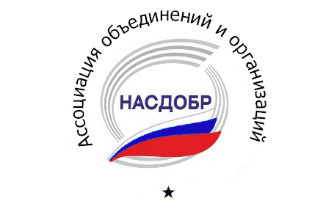 ПОЛОЖЕНИЕо стандартных требования к содержанию и формам реализации программ Master of Business Administration (Мастер Делового Администрирования) (очно-заочная и заочная формы с применением электронного обучения и дистанционных образовательных технологий)СОДЕРЖАНИЕ:1.	Общие принципы	32. Содержание  и формы программ	42.1. Формы реализации программ.	42.2. Последовательность учебных элементов в программе.	42.3. Миссия, цели и задачи программы.	52.4. Требования для поступающих на программу и правовые отношения	52.5. Продолжительность обучения на программе.	62.6. Результаты обучения.	72.7. Контроль и оценка.	82.7.1. Система самооценки программы.	82.7.2. Система оценки обучающихся.	82.8. Итоговая аттестация.	83. Учебный процесс	93.1. Описание учебного процесса.	93.2. Организационные элементы обучения.	94.	Преподавание и обучение	104.1. Организационно-технические элементы обучения с использованием информационно-коммуникационных технологий	104.1.1. Текстовые и графические материалы.	104.1.2. Видеозаписи.	104.1.3. Вебинары.	104.1.4. Онлайн-конференции.	114.1.5. Интерактивные тренажеры.	114.1.6. Кейсы.	114.1.7. Индивидуальные задания (практикумы).	114.1.8. Бизнес-симуляция.	114.2.	Коммуникация с обучающимися.	115. Ресурсное (кадровое и материально-техническое) обеспечение	115.1.	Кадровое обеспечение.	125.2. Материально-техническое обеспечение учебного процесса.	136. Завершение обучения и выпуск	147. Процесс аккредитации программы с применением электронного обучения или дистанционных образовательных технологий	14    7.17. Подробное описание этапов проведения аккредитации и их административное сопровождение…………………………………………………………………………………...….17Схема 1.  Аккредитация программы МВА с применением дистанционных технологий и электронного обучения ………...………………………………………………………………..…19Общие принципы.Положение разрабатывается в связи с серьезными изменениями, новыми тенденциями и потребностями бизнес-образования и интенсивным использованием современных информационных и коммуникационных технологий. Прямым следствием применения этих технологий является развитие дистанционного, электронного и смешанного образования (далее по тексту данные два вида образования будут объединены одним понятием «дистанционное»). Наряду с новыми возможностями рассредоточенной организации учебного процесса дистанционное и смешанное обучение позволяет обучающимся работать с лучшими онлайн-библиотеками и кейсами, обеспечивает широкий доступ студентов к рассредоточенным базам данных, объектам интеллектуальной собственности и их эффективному использованию. Новые возможности открываются и для проведения социологических опросов и научных исследований. Важной задачей программ, основанных на дистанционном и смешанном обучении, является качественное улучшение учебного процесса, где дистанционные программы могут охватывать учебный процесс в целом или частично (также могут применяться смешанные технологии обучения (blended learning), где дистанционные элементы обучения интегрированы в очную форму обучения).В дистанционном образовании особое внимание необходимо уделять непосредственной коммуникации между обучающимися и преподавателями, Основополагающим принципом является необходимость обеспечения сопоставимых образовательных результатов как при традиционных формах обучения, так и при дистанционном и смешанном обучении.Процесс оценки осуществляется на основе принципа доказанного качества. Требования и программы, оцениваемые на их основе, базируются и не должны противоречить Национальным аккредитационным критериям и требованиям к общему содержанию и условиям реализации программ МВА НАСДОБР.Необходимость настоящего Положения связана с тем, что существует большая опасность упрощенного подхода к дистанционному обучению с передачей учебных материалов удаленным обучающимся без радикального изменения учебного процесса на новой технологической базе, без введения в этот процесс принципиально новых характеристик (интерактивности и сетевых взаимодействий). Внедрение современных информационных и коммуникационных средств не должно ограничиваться разработкой соответствующих материалов на электронных носителях и применением соответствующей техники, а должно также выполняться с проведением проверки и оценки проведенных изменений.2. Содержание  и формы программ.Программа относится к дистанционному/смешанному формату обучения, если, по крайней мере, 20 (двадцать) % учебных часов осуществляется с применением электронного обучения или дистанционных образовательных технологий.Учебному заведению необходимо представить доказательства того, что программа, реализуемая в дистанционном формате, выдерживает баланс между теорией и практикой.Программа не может быть признана соответствующей настоящему Положению, если учебно-методический комплекс состоит только из печатных/электронных учебных материалов с аудио- и видеозаписью, но без интерактивных компонентов и/или сетевого взаимодействия обучающихся и преподавателей.2.1. Формы реализации программ.2.1.1. Реализация программы осуществляется в одной (или обеих) формах:а) Интерактивные занятия с применением информационных технологий (иных, чем тексты и записанные выступления на электронных носителях), а именно:тематические задания или ответы на вопросы, предусматривающие использование интерактивных технологий;занятия с удалённым привлечением тьюторов;занятия с удалённым привлечением преподавателей;занятия с использованием элементов СДО;интерактивная симуляция.б) Сетевые взаимодействия, когда учебная программа требует использования онлайн-доступа для обеспечения взаимодействия или связывает несколько обучающихся с тьютором, или модератором, или между собой: сюда относятся виртуальные семинары (асинхронные); виртуальные классные занятия (синхронные); обратная связь с тьютором; дискуссия с практической организацией.Формы, перечисленные в пунктах а) и б), могут реализовываться в синхронном и асинхронном форматах.2.2. Последовательность учебных элементов в программе.Структура по программе включает в себя блок как обязательных дисциплин, так и дисциплин по выбору с формированием индивидуальной образовательной траектории.2.3. Миссия, цели и задачи программы.2.3.1. В программах МВА, реализуемых на дистанционной основе, должны быть сформулированы миссия, общие цели и задачи, стратегическая позиция, целевая группа обучающихся, результаты обучения, которые конкретизируются образовательными целями отдельных модулей и курсов, влияние конкретных результатов обучения на карьеру и развитие личности обучающихся, а также на кадровый рынок. Должно быть указано, что программа осуществляется с применением современных информационных и коммуникационных технологий и является полностью или частично программой дистанционного обучения, в том числе реализуется в дистанционном и/или смешанном формате. Последнее должно быть представлено с должными пояснениями лицам, поступающим на программу. Программы могут быть полностью «электронными» или же «смешанными» – с наличием некоторых модулей, осуществляемых на этой основе. Их реализация и аккредитация осуществляются на основе аналогичных критериев и процедур в рамках общей аккредитационной процедуры, предусмотренной настоящим Положением.2.3.2. Преимущественной сферой профессиональной деятельности обладателей квалификации «Мастер Делового Администрирования – Master of Business Administration (MBA)» является управление организациями или их структурными подразделениями в любых отраслях бизнеса, предусматривающее самостоятельное решение управленческих задач комплексного, многофункционального, в том числе стратегического характера.2.3.3. Все программы, реализуемые в формате дистанционного обучения, должны отражать общий характер MBA, отдельные курсы могут быть разработаны для удовлетворения потребностей конкретной бизнес-функции, отрасли или компании (при корпоративном обучении). Это подразумевает, что допускается функциональная, отраслевая и иная специализация в рамках программы МВА при условии выполнения требований по подготовке профессиональных управляющих общего профиля (менеджеров-дженералистов).2.3.4. Узкоспециализированные программы профессиональной переподготовки менеджеров (в области финансов, маркетинга, управления персоналом и т. п.) не относятся к категории МВА, если их учебно-тематические планы не обеспечивают сбалансированного изучения всех основных сторон управления организацией, но могут быть направлены на обеспечение других образовательных результатов и достижение иной миссии.2.3.5. Компетенции обучающегося могут соответствовать компетенциям ФГОС 38.03.02 или дополнительным компетенциям в области менеджмента, установленным учебным заведением, реализующим программу MBA.2.4. Требования для поступающих на программу и правовые отношения.2.4.1. На программу МВА с применением электронного обучения и дистанционных образовательных технологий принимаются лица, имеющие высшее профессиональное образование (по любой специальности или направлению подготовки), подтвержденное документом государственного образца и стажем практической работы не менее 2 (двух) лет.2.4.2. Обучение по программе МВА осуществляется на основе договоров об оплате образовательных услуг, заключаемых образовательным учреждением с физическими или юридическими лицами. Стоимость и условия оплаты образовательных услуг, а также правила обучения и технические требования для обучения по программе МВА должны быть установлены до начала обучения, утверждены руководителем образовательного учреждения и включены в договор об оплате образовательных услуг.2.4.3. Образовательное учреждение должно иметь лицензию на образовательную деятельность.2.5. Продолжительность обучения на программе.2.5.1. Обучение по программе осуществляется с отрывом, с частичным отрывом или без отрыва от работы. Обучение, проводимое с отрывом от работы, должно продолжаться не менее 10 (десяти) месяцев, проводимое без отрыва или с частичным отрывом от работы – не менее 1,5 (полутора) лет. При модульной организации допускается параллельное изучение модулей с сокращением продолжительности обучения.2.5.2. Нормативный срок прохождения профессиональной переподготовки по программе «Мастер Делового Администрирования – Master of Business Administration (MBA)» на основе дистанционного обучения составляет не менее 1000 (одной тысячи) часов академической трудоемкости, включая контактные часы не менее 120 (ста двадцати), работу на основе современных информационных и коммуникационных технологий, что определяется структурой программы.2.5.3. Обучение по программе МВА с применением дистанционного или смешанного обучения должно проводиться по утвержденным, в том числе индивидуальным, учебным планам. Допускается перезачёт ранее изученных учебных дисциплин и учебных курсов.2.5.4. Образовательное учреждение должно обеспечивать адекватный контроль соответствия перезачитываемых дисциплин требованиям программы уровня МВА, реализуемой в дистанционном формате. При получении обучающимися соответствующего образования ранее, чем за 5 (пять) лет до начала обучения по программе уровня МВА, дополнительная аттестация перезачитываемых дисциплин в письменной форме является обязательной. Ее результаты должны храниться в личном деле обучающегося. Срок обучения по программам уровня МВА, реализуемым в дистанционном формате, при перезачете дисциплин в рамках одной организации или сетевых взаимодействий может сокращаться, при этом общий срок обучения в дистанционном формате не должен быть менее 6 (шести) месяцев, в других случаях – не менее 10 (десяти) месяцев). Форма аттестации дисциплин для каждого учебного заведения устанавливается индивидуально.2.6. Результаты обучения.2.6.1. Программа уровня МВА должна быть целостной (интегрированной) и формировать способность обучающегося сочетать знания и навыки, приобретенные в рамках отдельных курсов. Это может быть реализовано посредством итогового проекта, в котором обучающиеся могут продемонстрировать понимание теории и способов ее применения. Поощряется, особенно в корпоративных программах, сотрудничество с организацией, направившей работников на обучение. От организации может быть назначен куратор или координатор. Если такое сотрудничество невозможно, образовательное учреждение должно предоставить обучающимся альтернативные возможности для выполнения проекта соответствующего профиля. 2.6.2. Ожидаемые результаты от обучения на программе и критерии оценки должны быть прописаны в соответствующих документах, доступных для ознакомления обучающимся. Должно быть заложено в программу проведение исследований и приобретение консультационных навыков. Любые другие методы интеграции являются приемлемыми, но их эффективность должна быть обозначена.2.6.3. Результаты обучения на программе должны быть четко и ярко выражены и подтверждены на основе методов промежуточного и итогового контроля.При любом формате, с применением или без применения электронного обучения и дистанционных образовательных технологий, должно быть обеспечено формирование профессиональных управляющих качеств, развитие компетенций, полученных ранее в бизнесе и менеджменте, приобретение новых знаний об организациях, действующих в современной деловой среде, и выработке компетенций по их применению.Указанное предусматривает подготовку обучающихся дистанционных программ МВА и развитие у них управленческих качеств, стратегического мышления, предпринимательских навыков, способностей к инновациям, умению применять знания в области бизнеса и менеджмента, решению комплексных ситуаций в разных отраслях бизнеса, приобретению и развитию межличностных навыков работы в группах, способностей к непрерывному обучению и личностному развитию.2.6.4. Это предусматривает развитие в процессе обучения компетенций, соответствующих миссии программы, что должно найти отражение в учебном плане и методах преподавания. К ним относятся как универсальные навыки менеджеров, так и предметно-специализированные компетенции, включая следующие:- когнитивные, предполагающие использование теорий и понятий, а также скрытые знания, приобретенные на опыте;- функциональные (умения и ноу-хау), а именно то, что человек должен уметь делать в трудовой сфере, в сфере дальнейшего обучения или в социальной сфере;- личностные, предполагающие поведенческие умения в конкретных ситуациях;- этические, предполагающие наличие определенных личных и профессиональных ценностей и мировоззрений.2.7. Контроль и оценка.2.7.1. Система самооценки программы.Система дистанционного обучения должна иметь глубоко проработанную и эффективную систему контроля и оценки программы обучения в целом и деятельности ее отдельных участников, отвечающую специфике дистанционного обучения.2.7.2. Система оценки обучающихся.2.7.2.1. Основная цель оценки обучающихся – предоставить развивающую обратную связь обучающемуся относительно достижения им образовательных целей.2.7.2.2.	Должны быть предоставлены адекватные способы оценки работы обучающихся с использованием различных методов оценки.Должна быть внедрена система сбора информации по результатам обучаемости обучающихся, позволяющая следить за прогрессом обучающихся.2.7.2.3. В процессе обучения должны присутствовать формы промежуточной и итоговой оценки аттестации обучающихся, которыми могут быть очные экзамены и зачеты, задания контрольного характера, письменные задания, интерактивные занятия, индивидуальные и коллективные проекты, и иные методы оценки успеваемости студентов, измеряющие степень навыков и знаний, полученных обучающимся.2.7.2.4. Образовательное учреждение должно иметь возможность отслеживания прохождения программы конкретными обучающимися. Должна быть встроена система отслеживания и учета активности обучающихся, позволяющая проводить мониторинг участия как в курсе в целом, так и детальной информации по разделам курса.2.7.2.5. Должна быть построена система обратной связи и формирования выводов и предложений о результатах оценки различных элементов обучения с участием преподавателей и/или тьюторов.2.7.2.6. В учебно-образовательном учреждении обязательно должна существовать система идентификации обучающихся.2.7.2.7. В учебно-образовательном учреждении должна существовать система проверки работ обучающихся на плагиат.2.8. Итоговая аттестация.Итоговая аттестация обучающихся по программам уровня МВА является обязательной. Она осуществляется аттестационной комиссией. Образовательное учреждение самостоятельно устанавливает требования к содержанию, объему и структуре выпускной квалификационной (аттестационной) работы. Итоговая аттестация включает в себя подготовку и публичную защиту выпускной квалификационной (аттестационной) работы лично или с применением дистанционных технологий, предусматривающую комплексное межфункциональное рассмотрение проблем управления предприятиями и организациями. Комиссия оценивает уровень работы, свидетельствующей о достижении необходимых компетенций. Образовательным учреждением могут быть предусмотрены дополнительные формы итоговой аттестации.3. Учебный процесс.3.1. Описание учебного процесса.3.1.1. Учебный процесс с использованием дистанционного обучения должен гарантировать достижение в полной мере образовательных результатов, предусматриваемых программой МВА.3.1.2. Необходимо обеспечивать эффективный мониторинг учебного процесса и его корректировку. Применение дистанционного образования выдвигает специфические требования к реализации этого на практике. Управление учебным процессом может осуществляться на основе функций, выполняемых как в образовательном учреждении, так и на местах.3.1.3. Перед началом прохождения обучения обучающегося нужно познакомить с учебным процессом. Сам учебный процесс и знакомство обучающегося с ним должны быть отражены в Положении об учебном процессе учебного учреждения.3.1.4. Инструкция учебного процесса дистанционного образования должна быть предоставлена в форме, позволяющей полностью раскрыть особенности учебного процесса для обучающихся.3.1.5. Оформление учебного процесса должно включать в себя: учебно-тематический план, утвержденный в соответствующем порядке (последовательность и длительность изучаемых дисциплин с разделением на лекции и практические занятия), обеспеченность курсов программы учебно-методическим материалами (обязательными и дополнительными), систему оценки знаний и навыков (текущий и итоговый контроль), итоговую аттестацию по результатам обучения, контроль посещаемости, мониторинг удовлетворенности обучающихся, уровня и качества административного сопровождения, наличие удовлетворительных результатов внутренней или государственной проверки учебного заведения (журнал устранения недостатков), качеством учебных материалов, процессом преподавания, графиком и форматом обучения.3.2. Организационные элементы обучения.3.2.1. В учебном процессе могут быть использованы следующие педагогические формы обучения:лекции (очные или в электронном виде);семинары/вебинары и иные виды дистанционного группового общения – занятия, предусматривающие выступления и обсуждения по заданной тематике;практикумы – индивидуальное или групповое выполнение заданий;кейсы;бизнес-игры и бизнес-симуляции;индивидуальные и групповые проекты (задания целевого характера);чтение литературы.и др.	3.2.2. Порядок и объемы использования элементов обучения, а также контроль за их использованием учебное заведение определяет самостоятельно. Преподавание и обучение.Прикладной характер программ уровня MBA, реализуемых с применением электронного обучения или дистанционных образовательных технологий, требует предоставления нескольких методов преподавания и обучения в специфической для дистанционного обучения форме (например, ведение форумов, вебинаров и пр.).4.1. Организационно-технические элементы обучения с использованием информационно-коммуникационных технологий.Наиболее распространенные виды обучения, характерные для дистанционных программ:4.1.1. Текстовые и графические материалы.Основные требования к текстовым и графическим материалам: удобочитаемость, не перегруженность информацией, актуальный контент, стиль изложения, доступный для восприятия. Материалы должны быть разделены на главы и блоки / разделы / модули. 4.1.2. Видеозаписи.Основные требования к видеозаписям: видеозаписи должны быть сделаны профессиональными операторами и монтажёрами с использованием профессионального оборудования. Видеозаписи должны быть сделаны качественно. Громкость звука  и качество видео должны быть оптимальны для всех компьютерных и мобильных устройств. Видео должно проигрываться на любом устройстве. Надписи на флипчарте или доске, демонстрируемые в видео, должны быть читаемы либо заменены на компьютерную графику. Длительность видео не должна превышать, как правило, 1 (одного) академического часа для одного ролика (для сохранения внимания обучающихся).4.1.3. Вебинары.Основные требования к вебинарам: при проведении вебинара должны присутствовать модерация и техническая поддержка. Площадка проведения вебинара должна выдерживать количество пользователей, приглашенных на вебинар, без потери качества видео и звука, спикер должен иметь качественное и заранее проверенное аудио- и видеооборудование. Преподаватель должен быть хорошо освещен. Площадка проведения вебинара должна обеспечивать возможность демонстрации презентаций и видеороликов.4.1.4. Онлайн-конференции.4.1.5. Интерактивные тренажеры.Тренажер должен иметь интуитивно понятную логику и удобное представление (юзабилити).4.1.6. Кейсы.Кейс-метод должен отвечать требованиям формирования у обучающегося:умения анализировать ситуацию и находить оптимальное количество решений;умения работать с информацией, в том числе умения сформулировать запрос на получение дополнительной информации в других источниках;умения моделировать решения в соответствии с заданием, представлять различные подходы к разработке планов действий, ориентированных на конечный результат;умения принять правильное решение на основе анализа ситуации;навыка критического оценивания различных точек зрения, осуществления самоанализа, самоконтроля и самооценки.4.1.7. Индивидуальные задания (практикумы) с использованием Вэб-технологий.4.1.8. Бизнес-симуляция.Возможны другие виды обучающих элементов, но они должны соответствовать заявленным целям и задачам. Коммуникация с обучающимися.4.2.1. Должны быть созданы возможности для взаимодействия обучающихся в рамках обучения посредством личного или виртуального общения. При групповых методах работы при моделировании задания нужно учитывать часовые пояса, в которых могут находиться обучающиеся, для избегания недостатка времени у них на выполнение задания или коммуникацию с коллегами по группе.  4.2.2. Должна существовать система уведомления обучающихся в процессе обучения посредством e-mail-рассылки, личного уведомления или SMS-оповещения.4.2.3. Обратная связь от административно-технической поддержки не должна превышать 1 (одних) рабочих суток.5. Ресурсное (кадровое и материально-техническое) обеспечение.Программа дистанционного обучения должна иметь четкую идентификацию и закрепленные за ней ресурсы – кадровые и материально-технические, обеспечивающие ответственность за достижение целей и образовательных результатов программы и реалистичность этого с точки зрения ресурсов времени соответствующего персонала, его квалификации и опыта, адекватной технической поддержки и необходимого финансового и организационного обеспечения. Кадровое обеспечение.5.1.1. В образовательном учреждении должна быть создана кадровая основа для создания и реализации программ, основанных на дистанционном обучении, как правило, в виде выделения соответствующего организационного подразделения или конкретных должностей. Эта группа может включать в себя категории персонала, выполняющих следующий функционал:преподавание;методическая поддержка;тьюторская поддержка (инструкторы – консультанты отдельных студентов и их групп, обеспечивающие основное сопровождение учебного процесса на всем его протяжении);административная поддержка (по организационным, кадровым, финансовым вопросам);техническое сопровождение и поддержка (техники, программного обеспечения и т.п.);а также может включать в себя контрагентов, выполняющих следующий функционал:авторство (разработчики содержания программ);дизайн и модерация программы по отдельным блокам и разделам в целом с точки зрения содержания и форм преподавания.5.1.2 При этом профессорско-преподавательский состав (преподаватели должны иметь соответствующее теме преподавания высшее либо профессиональное образование (и/или профессиональную переподготовку) и опыт преподавания непосредственно в сфере реализации учебных модулей), должен насчитывать определенное количество человек, позволяющее комплексно осветить соответствующие темы программы. Количество практиков на программе, имеющих подтвержденный достаточный и актуальный опыт работы в соответствующих видах деятельности должно составлять не менее 30 (тридцати) %. Не менее 30 (тридцати) % программы должно преподаваться данными практиками.5.1.3 Должна быть предъявлена система подготовки и непрерывного развития персонала, участвующего в реализации программы MBA, соответствующая специфике и доказанного качества.5.1.4. Образовательное учреждение имеет право привлекать на основе частичной занятости или по договорам любых специалистов, а также использовать на легитимной основе материалы и методики сторонних организаций, особенно на начальных этапах освоения программы дистанционного обучения, охватывая этой формой сотрудничества не свыше 70 (семидесяти) % содержания программы.5.1.5. Преподаватели и тьюторы программы, претендующей на профессиональное признание должны быть способными выстроить взаимосвязь своих дисциплин/курсов с другими дисциплинами/курсами программы, в том числе с материалами и методиками сторонних организаций, создавать междисциплинарные курсы и формы их интеграций.5.1.6. Образовательное учреждение должно демонстрировать эффективные механизмы включения в программу результатов исследований, консультационной деятельности и контактов с деловой средой, в том числе с ведущими менеджерами и лицами, успешно освоившими программу уровня МВА. Приветствуется привлечение образовательным учреждением выпускников программ уровня МВА для преподавательской деятельности в дистанционном и смешанном форматах.5.1.6.1. Методисты программы (дизайнеры, модераторы, редакторы и т.д.) должны иметь высшее образование и/или достаточный опыт в области методических разработок. 5.1.6.2. Тьюторы (педагогические помощники, менторы) программы должны иметь высшее образование в сфере менеджмента, психологии и/или педагогики, широкий кругозор, преподавательский или управленческий опыт, или достаточный опыт работы тьютором.5.1.6.3. В образовательном учреждении должно присутствовать должностное лицо, отвечающее за качество и реализацию программы.5.1.7. Учреждение должно решать вопросы коллегиально, необходима вовлеченность работников (в том числе преподавателей с частичной занятостью и работающих на других программах) в процесс обучения и в образовательную среду. Политика в области качества должна распространяться на всех членов профессорско-преподавательской команды образовательного учреждения.5.2. Материально-техническое обеспечение учебного процесса.5.2.1. Образовательное учреждение должно располагать информационно-образовательным веб-сайтом или порталом; договором об указании услуг интернет-провайдером (иметь документ, подтверждающий официальную регистрацию домена, внутренний документ на ввод в эксплуатацию образовательного веб-сайта).5.2.2. Должна осуществляться поддержка работы в различных браузерах и мобильных устройствах. 5.2.3. Образовательное учреждение обязано обеспечить круглосуточный режим работы серверного оборудования и средств доступа к основным информационным образовательным ресурсам, обеспечивать надежность и бесперебойность их работы.5.2.4. При совместной эксплуатации веб-сайта несколькими образовательными учреждениями – соответствующий договор между ними или собственной (корпоративной) сетью телекоммуникации, обеспечивающей подключение удаленных пользователей и возможности их работы с информационно-образовательными ресурсами. Пропускная способность каналов связи должна обеспечивать возможность реализации образовательных программ.5.2.5. В образовательном учреждении должна существовать система регулирования изменений контента курсов/программ/дисциплин.5.2.6. Образовательное учреждение должно обеспечить каждому обучающемуся возможность доступа к основным информационным образовательным ресурсам и взаимодействия с преподавателями. Профессорско-преподавательский состав и тьюторы, независимо от места проживания, должны иметь в своем распоряжении средства телекоммуникации, позволяющие участвовать в учебном процессе, в том числе на учебно-материальной базе территориально обособленных подразделений, и вести учебно-методическую работу. Возможно применение мобильных форм взаимодействия в дистанционном образовании без фиксации местонахождения обучающегося.5.2.7. Должна быть обеспечена сохранность данных обучающихся, учебного процесса и должно проводиться их архивирование и резервное копирование. 5.2.8. Должна существовать система оповещения обучающихся об изменениях.6. Завершение обучения и выпуск.6.1. Обучающимся, успешно освоившим программу МВА и прошедшим итоговую аттестацию, вручается диплом «Мастер Делового Администрирования – Master of Business Administration» установленного учреждением образца. 6.2. Необходимо сформированное активное сообщество выпускников программ MBA, создающее условия для профессионального общения и возможности непрерывного обучения.6.3. Должно быть наличие регулярной оценки программы дистанционного обучения ее потребителями, прежде всего, обучающимися, выпускниками, работодателями-корпоративными заказчиками и выявляться конкурентные преимущества учебной программы, а также ее недочеты.7. Процесс аккредитации программы с применением электронного обучения или дистанционных образовательных технологий.7.1. Аккредитация дистанционных и смешанных программ осуществляется с целями: 1) улучшения качества программы и доведения его до уровня требований, устанавливаемых настоящим положением и передовой международной практикой;2) собственно аккредитации, то есть принятия официального решения НАСДОБР о соответствии программы аккредитационным критериям и присвоении ей установленного знака отличия, свидетельствующего об официальном соответствии стандартным требованиям, содержащим дистанционное обучение в дополнение к традиционной аккредитации программы МВА. 7.2. Аккредитация программ с применением электронного обучения или дистанционных образовательных технологий имеет автономную процедуру, документацию и принимаемые решения. Аккредитация должна соответствовать используемым образовательным учреждением критериям в международном сотрудничестве и в других целях.7.3. Аккредитация дает оценку осуществляемым в образовательных учреждениях программам, реализуемым в дистанционном и смешанном форматах. Предполагается, что учреждения, получающие аккредитацию, обеспечивают регулярное системное совершенствование своих образовательных программ на протяжении периода действия аккредитации.7.4. Очные элементы программ MBA должны соответствовать стандартам качества, закрепленным в Национальным аккредитационным критериям и требованиям к общему содержанию и условиям реализации программ МВА НАСДОБР. При наличии у учебного заведения аккредитации НАСДОБР для очного формата программ МВА и при включении в такую программу элементов дистанционных образовательных технологий, повторная аккредитация или оценка очных элементов программы не производится. 7.5. Образовательное учреждение, подающее заявку на аккредитацию программ MBA, обязано в совокупности иметь не менее 2 (двух) выпусков обучающихся и не менее 30 (тридцати) выпускников по данным программам, при этом оно может подавать на аккредитацию после первого года выпуска.7.6. Образовательное учреждение должно представить запрашиваемую информацию об аккредитуемой программе в полном объеме. Программы, реализуемые в смешанном формате, проверяются на местах с целью определения эквивалентности условий для обучающихся на каждом участке (см. Национальный аккредитационный критерий и требования к общему содержанию и условиям реализации программ МВА НАСДОБР для очных программ МВА в части материально-технического обеспечения).7.7. Все учреждения, реализующие сетевые образовательные программы/программы двойного диплома, могут быть подвержены проверкам на местах, для того чтобы дать возможность оценить качество и условия реализации программы, инфраструктуры, технического и административного обеспечения. Аккредитуемое образовательное учреждение берет на себя полную ответственность за качество совместно предоставляемой программы.7.8. Аккредитация по программам дополнительного образования осуществляется Аккредитационным  Советом (в дальнейшем – АС), создаваемым решением Президиума НАСДОБР. В состав АС входят представители образовательной среды, науки и бизнеса России. АС, кроме проведения непосредственной работы по аккредитации, осуществляет научно-методическое руководство ею, обеспечивает поддержание и совершенствование стандартов аккредитации, а также связи с органами государственной и общественной аккредитации как отечественными, так и зарубежными.7.9. Для проведения экспертизы по аккредитуемым программам АС утверждает список экспертов с включением в него представителей академического и делового сообществ. В процессе аккредитации участвуют инструкторы-консультанты, помогающие учебному заведению правильно осуществить самооценку, а также координируют учебное заведение на протяжении всего процесса осуществления аккредитации.7.10. Для аккредитации программ дистанционного или смешанного образования учебно-образовательным учреждением должна быть представлена организационная структура учебного учреждения, обеспечивающая образовательный процесс по программам.7.11. Процесс аккредитации является многоэтапным (см. схему на стр. 19) и в общей сложности, с учетом подготовки и экспертизы аналитических документов, а также проверки состояния дел на местах, должен занимать не менее 3 (трех) месяцев в зависимости от темпов предоставления учебным заведением необходимой для аккредитации документации и демонстрации условий обучения и сопровождения процесса обучения обучающихся. Основные условия организации и процесса  проведения аккредитации установлены Положением НАСДОБР о прохождении аккредитации.Решение об аккредитации принимает АС. Аккредитация может быть выдана сроком:аккредитация (без каких-либо условий и отсрочек) на 5 лет;аккредитация с предупреждением на 3 года. В этом случае программа аккредитуется, но требуются некоторые улучшения, которые учебное заведение должно осуществить в срок не позднее 1 (одного) года и предоставить на рассмотрение в НАСДОБР. Учебное заведение должно подавать заявление в НАСДОБР об устранении недостатков и проходить повторный процесс аккредитации по истечении 3 (трех) лет. Повторная условная аккредитация не допускается. Проверка на внедрение изменений может быть как документарной, так и выездной.7.12. АС, кроме проведения непосредственной работы по аккредитации, осуществляет научно-методическое руководство ею, обеспечивает поддержание и совершенствование стандартов аккредитации, а также связи с органами государственной и общественной аккредитации как отечественными, так и зарубежными.7.13. В процессе аккредитации участвуют инструкторы-консультанты, помогающие учебному заведению правильно осуществить самооценку, подготовить заключение группы экспертов и документы на аккредитацию.7.14. Подавшее заявку учебное заведение принимает на себя все расходы, связанные с пребыванием экспертной группы в месте расположения учебного заведения, включая транспортные и командировочные расходы, а также проживание, и предоставляет экспертной группе свободный доступ в помещения учебного заведения, возможность общения с сотрудниками и получения информации, которая имеет отношение к аккредитации. Оно также содействует обеспечению экспертам доступа к своим обучающимся и преподавательскому, кадровому составу по вопросам, связанным с аккредитацией. Помощь инструктора-консультанта учебному заведению осуществляется по запросам последнего, в случае вызова консультанта в учебное заведение в согласованные сроки все расходы по командировке принимает на себя учебное заведение.7.15. При отклонении АС заявки на аккредитацию учебному заведению сообщаются причины отказа, и впоследствии оно должно заново подать заявку, если считает, что программа была улучшена настолько, что стала отвечать стандартам аккредитации. Взносы не возвращаются. Отсроченная аккредитация действует в течение 1 (одного) года. 7.16. По истечении аккредитации учебные заведения должны направить в АС отчет по самооценке и проведенным изменениям. АС принимает решение о проведении переаккредитации по упрощенной процедуре на следующий пятилетний период либо информирует учебное заведение, что в связи с существенными изменениями в качестве осуществления программы необходимы подача новой заявки и прохождение процедуры аккредитации заново. Упрощенная процедура выполняется согласно приложению к настоящему Положению. АС может начать по своей инициативе новое официальное рассмотрение
аккредитованной программы, равносильное полной процедуре аккредитации, в случае, если до него дойдут сведения о существенных изменениях в программе и ее реализации. В случае выявления серьезных нарушений аккредитационных требований к условиям содержания и реализации  программы АС вправе пересмотреть принятое ранее решение об аккредитации вплоть до полного ее лишения.7.17. Подробное описание этапов проведения аккредитации и их административное сопровождение.7.17.1. Начальный этап:1. Образовательное учреждение выражает интерес к аккредитации в НАСДОБР через форму заявки на сайте НАСДОБР и заполняет анкету кандидата на аккредитацию.2. НАСДОБР рассматривает заявку и приглашает кандидата к аккредитации.3. Образовательное учреждение отправляет в НАСДОБР формальный запрос на фирменном бланке при согласии со стороны НАСДОБР рассмотреть организацию аккредитанта. Согласие на рассмотрение сообщается образовательному учреждению не позднее 2 (двух) недель после обращения в НАСДОБР.4. Образовательное учреждение вносит предоплату за регистрацию в размере 20 (двадцати) % от полной суммы. Сумма является невозвратной и действует в течение 1 (одного) года.7.17.2. Предпроверочный этап (при необходимости, после предоставления формы собственной оценки) длится  не менее 1 (одного) месяца. Производится оплата следующих 30 (тридцати) % от общей суммы за аккредитацию. На данном этапе происходит:      1. Предоставление полного доступа представителям НАСДОБР ко всем программам, которые аккредитуются.2. Заполнение формы собственной оценки учебным учреждением по форме НАСДОБР.3. Предпроверочный визит экспертов НАСДОБР и рассмотрение подготовленной информации по самооценке учебного учреждения – не обязательно очный, возможен дистанционный вариант обмена информацией (расходы берет на себя учебное учреждение, состав комиссии – 3 (три) представителя НАСДОБР).7.17.3. Проверочный этап:1. После успешного прохождения предпроверочного этапа идет определение дат официального визита представителей НАСДОБР, о котором сообщается не позднее 1 (одного) месяца до визита.2. Образовательное учреждение производит оплату в размере 50 (пятидесяти) % от общей суммы за процесс аккредитации и расходы на проезд и проживание экспертов (при выезде экспертов из других городов и регионов).3. Визит проверяющих НАСДОБР длится от 1 до 4 дней. Во время визита проверяющим должна быть предоставлена вся информация об учебном заведении и его программах, необходимая для аккредитации, а также продемонстрированы обучающие элементы, указанные в программе, а также любые иные документы, показывающие соответствие аккредитуемой программы критериям качества НАСДОБР.Возможно дистанционное участие некоторых участников аккредитационного процесса как со стороны АС, так и со стороны учебного заведения если АС не возражает.В образовательных учреждениях, находящихся на начальных этапах внедрения дистанционного или смешанного обучения, оно осуществляется поэтапно, что должно отражаться в стратегии образовательного учреждения, а именно:внедрение элементов дистанционного обучения в качестве начальных усилий и пилотных проектов;перевод отдельных модулей выбранных программ дистанционного обучения и заранее спланированное использование соответствующих технологий;доведение выбранных программ до соответствия аккредитационным критериям (не менее 20 (двадцати) % дистанционного обучения и т. п.);создание «виртуального кампуса», предусматривающего развитие «виртуального» содержания учебных программ, их интеграцию в общую учебную деятельность, создание развитой системы соответствующей поддержки преподавателей, включая их подготовку, а также обучающихся, эволюция библиотеки в электронный формат, адекватное техническое обеспечение.4. В течение 4 (четырех) недель с момента окончания выездной проверки НАСДОБР присылает заключительный отчет об образовательном учреждении и удовлетворении программ учебного заведения критериям аккредитации.Схема 1. Аккредитация программы МВА с применением дистанционных технологий и электронного обученияЗаявка на аккредитациюПринятие заявкиОценка приемлемости к аккредитацииСамооценка программы и образовательного процесса школой бизнесаОбзор отчета по самооценке проверяющими аудиторами Интервьюирование обучающихся и преподавателейВизит группы аудиторовДоклад группы аудиторов, результаты оценки и рекомендации аудиторовРешение Аккредитационного советаПрисвоение аккредитационного отличия программе на 5 лет